Уважаемые родители, предлагаю вам занятие по лепке "Насекомые"Это занятие расширяет и закрепляет знания детей о временах года; способствует развитию воображения и творческих способностей у детей; способствует развитию общей и мелкой моторики. Воспитывает бережное отношение к живой природе; воспитывает аккуратность и бережное отношение к своей работе.Материалы и оборудование: картон, пластилин, доска, салфетки, иллюстрация на тему «насекомые».С уважением, воспитатель Яна Робертовна Саркисян. 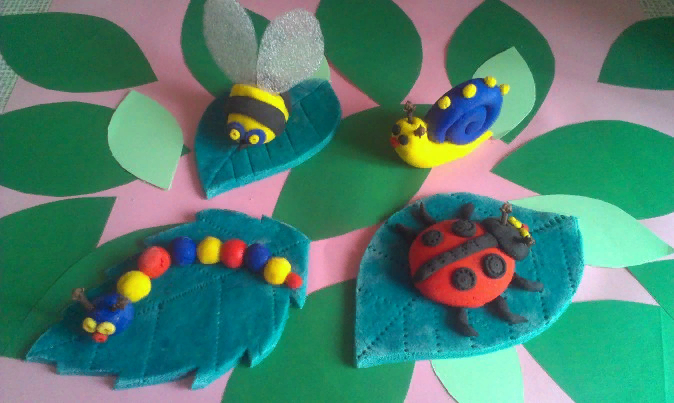 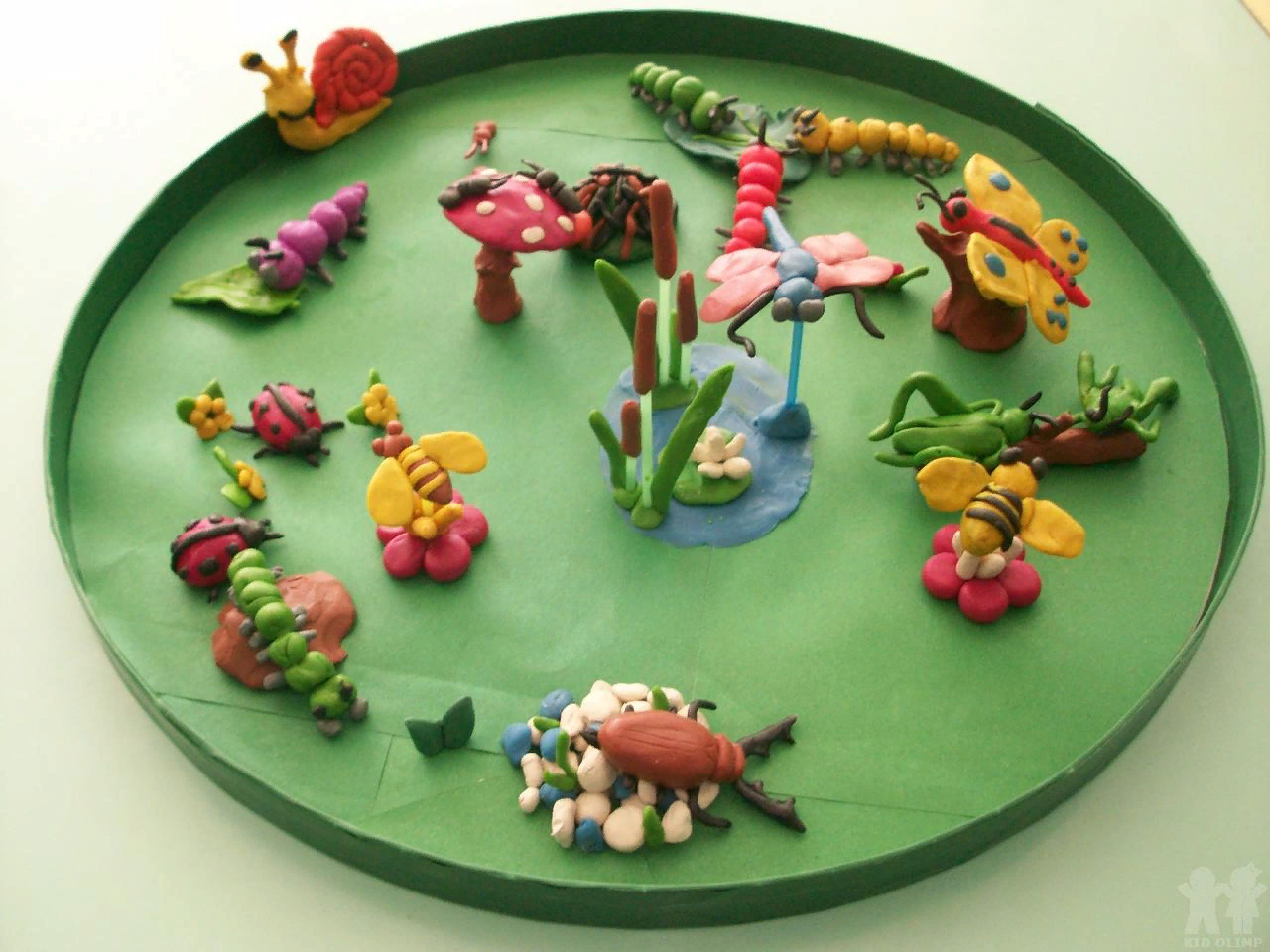 